Revised 05/27/2020	FILE: A-E #3	Adapted from State of Missouri OA FMDC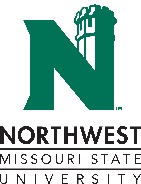 NORTHWEST MISSOURI STATE UNIVERSITYCAPITAL PROGRAMSREQUEST FOR INFORMATION (RFI) LOGNORTHWEST MISSOURI STATE UNIVERSITYCAPITAL PROGRAMSREQUEST FOR INFORMATION (RFI) LOGPROJECT TITLEPROJECT TITLEPROJECT TITLEPROJECT NUMBERPROJECT NUMBERNORTHWEST MISSOURI STATE UNIVERSITYCAPITAL PROGRAMSREQUEST FOR INFORMATION (RFI) LOGNORTHWEST MISSOURI STATE UNIVERSITYCAPITAL PROGRAMSREQUEST FOR INFORMATION (RFI) LOGPROJECT LOCATIONPROJECT LOCATIONPROJECT LOCATIONPROJECT LOCATIONPROJECT LOCATIONRFI NO.DATE RECEIVEDDESCRIPTIONDATE RESPONDEDDATE ACCEPTEDDISPOSITION (RFP / DSI / RFI response)DISPOSITION (RFP / DSI / RFI response)STATUS (open/closed)